SURAT PERNYATAAN KEASLIAN NASKAHDAN PERNYATAAN PENYERAHAN HAK CIPTA NASKAHSaya yang bertanda tangan di bawah ini:Nama** 	: 	1. Muhammad Riyanto	:	2. Ujang Jamaludin	:	3. Aan Subhan PamungkasInstitusi**	:	PGSD Universitas Sultan Ageng TirtayasaEmail**	:	asubhanp@untirta.ac.idTempat, tanggal lahir	:	Pandeglang, 28 Januari 1987Handphone	:	085939932121Alamat 	:	Taman Banjar Agung Indah Blok F42 No 9 Rt 004 Kecamatan Cipocok		Kota SerangJudul Artikel		     :    Pengembangan Video Pembelajaran Berbasis Aplikasi Videoscribe 		Pada Mata Pelajaran Ilmu Pengetahuan Sosial di Sekolah DasarArtikel dikirim	:	tanggal tujuh bulan Februari tahun 2019Saya menyatakan bahwa artikel tersebut di atas merupakan naskah asli, hasil pemikiran sendiri, bukan jiplakan/plagiat, bukan saduran/terjemahan dan belum pernah dan tidak sedang dipublikasikan di media manapun. Saya bersedia bertanggung jawab jika kelask terdapat pihak tertentu yang merasa dirugikan secara pribadi atau tuntutan hukum atas diterbitkannya artikel ini.Saya juga secara sadar menyerahkan hak milik atas naskah tersebut kepada redaksi Jurnal Madrasah dan oleh karenanya Redaksi berhak memperbanyak dan mempublikasikan sebagian atau keseluruhannya.Demikian pernyataan ini saya buat untuk dapat dipergunakan sebagaimana mestinya.*Data Penulis Pertama** Harus lengkap diisiPernyataan ini bisa dikirim via email ke madrasah@uin-malang.ac.idAtau dilampirkan pada saat pengiriman artikel via daring (submit) atau semi daring (via email)Serang, 7 Februari 2019Penulis,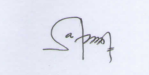 (Aan Subhan Pamungkas)